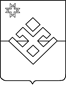    РАСПОРЯЖЕНИЕГлавы муниципального образования «Бурановское»От 01   марта   2021 года                 с.Яган-Докья                                 №  1О созыве очередной тридцать первой  сессииСовета  депутатов муниципального образования«Бурановское»  четвертого созыва	В соответствии с Регламентом муниципального образования «Бурановское», руководствуясь Уставом муниципального образования «Бурановское»:        1.Созвать очередную  тридцать первую  сессию  Совета депутатов муниципального образования «Бурановское»  четвертого созыва  11марта 2021 года  в 17.20 час. в помещении   Администрации  муниципального  образования «Бурановское».        2.Предложить следующий проект повестки дня сессии:Повестка дня:Об исполнении бюджета муниципального образования  «Бурановское» за 2020 год.Об исполнении показателей прогноза социально-экономического развития муниципального образования «Бурановское» за 2020 годОб отчете Главы муниципального образования «Бурановское»за 2020 год о работе органов местного самоуправления муниципального  образования  «Бурановское»Об утверждении плана работы Совета депутатов на 2021 годО представлении прокурора Малопургинского района от 15.02.2021  № 43-2021 об устранении нарушений действующего законодательства  о контрактной системе в сфере закупокО ходатайстве на награждение Почетной грамотой  Государственного Совета Удмуртской Республики  Глава муниципального образования«Бурановское»                                                                                 Н.В.Девятова